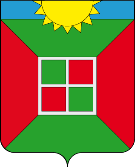 Собрание представителей городского поселения Смышляевка                        муниципального района Волжский Самарской области                                                         Четвертого созыва                                                             РЕШЕНИЕ« 23» декабря 2020 года                                                                                        №19/5  Об утверждении  Прогноза социально – экономическогоразвития  городского поселения Смышляевка муниципального  района Волжский Самарской области на 2021 год и на плановый  период 2022 и 2023 года.   В соответствии с Конституцией Российской Федерации, бюджетным кодексом Российской Федерации, Федеральным законом «Об общих принципах организации местного самоуправления в Российской Федерации» от 06.10.2003 года №131-ФЗ Положением «О бюджетном устройстве и бюджетном процессе в городском поселении Смышляевка муниципального района Волжский Самарской области» и Уставом городского поселения Смышляевка, в целях подготовки составления проекта бюджета городского поселения Смышляевка на 2021 год и на плановый период 2022 и 2023 года, Собрание представителей городского поселения Смышляевка муниципального района Волжский Самарской областиРЕШИЛО:-   1. Утвердить Прогноз социально – экономического   развития  городского поселения Смышляевка муниципального района Волжский Самарской области на 2021 год и на плановый  период 2022 и 2023 года. (Приложение).            2. Настоящее Решение вступает в силу с 01.01.2021 года.   3.  Опубликовать настоящее Решение в газете «Мой поселок» и на официальном сайте администрации городского поселения Смышляевка.   Глава городского поселения Смышляевка  муниципального района Волжский  Самарской области                                                                                      В.М.Брызгалов  Председатель Собрания представителей  городского поселения Смышляевка  муниципального района Волжский  Самарской области  С.В.Солдатов        Прогноз социально-экономического развития городского поселения Смышляевка на 2021 и плановый период 2022-2023 годов        Прогноз социально-экономического развития городского поселения Смышляевка  разработан на основании Федерального Закона «Об общих принципах организации местного самоуправления в Российской Федерации» от 06.10.2003 года № 131-ФЗ, Бюджетного Кодекса Российской Федерации, Устава городского поселения Смышляевка, Положения «О бюджетном устройстве и бюджетном процессе в городском поселении Смышляевка», утвержденного Решением Собрания представителей от 31.01.2020 года          № 278/64.          Основной целью Прогноза  является создание комплекса условий для полноценной жизни населения: повышения уровня и качества жизни населения путем развития социальной инфраструктуры поселения, создания условий для гармоничного развития подрастающего поколения, создания благоприятных условий для работы и отдыха граждан, для успешной самореализации жителей муниципального образования. Кроме того Прогноз обеспечивает целевое планирование расходов бюджета поселения, практически исключает нерациональные расходы.                                            Задачи Прогноза:- анализ сложившейся ситуации в экономике и социальной сфере поселения;- выявление факторов, оказывающих существенное влияние на социально-экономическое развитие  поселения;- выявление возможных кризисных ситуаций в экономике и социальной сфере поселения;- накопление статистической, аналитической  и иной информации для обоснования выбора и принятия наиболее эффективных управленческих решений по развитию поселения;- обоснование принятия решений по вопросам социально-экономического развития поселения.         Разработчиком Прогноза является Администрация городского поселения Смышляевка. Исполнители Прогноза – Органы местного самоуправления городского поселения Смышляевка, организации и учреждения, осуществляющие деятельность на территории поселения в пределах своих полномочий. Общее руководство и управление реализацией плановых мероприятий, разработку механизмов  привлечения дополнительных финансовых ресурсов для их реализации, привлечение организаций для реализации плановых мероприятий, мониторинг выполнения Прогноза, подготовку доклада о ходе реализации Прогноза представительному органу городского поселения Смышляевка осуществляет Администрация поселения.         Контроль за исполнением Прогноза социально-экономического развития поселения осуществляется Главой городского поселения Смышляевка.ФИНАНСЫ         Ресурсным обеспечением  реализации  Прогноза является исполнение бюджета поселения, осуществление контроля за его исполнением. Прогноз по доходам бюджета поселения на 2021 -2023 годы рассчитан с учетом основных направлений налоговой и бюджетной политики, изменений налогового и бюджетного законодательства. Прогнозируемая сумма собственных налоговых и неналоговых поступлений состоит из:                                             Налоговых доходов:- налог на имущество физических лиц;- земельный налог;- налог на доходы физических лиц;- сельскохозяйственный налог; - государственная пошлина;           в 2021 году -    143 938,0  тыс. рублей,           в 2022 году -    151 521,0  тыс. рублей,            в 2023 году -    152 944,0  тыс. рублей.                                       Неналоговых доходов:- доходы от аренды земли;- доходы от продажи земли;- аренда имущества;           в 2021 году -  9 878,0  тыс. рублей,            в 2022 году-   10 082,0 тыс. рублей,            в 2023 году -  10 288,0  тыс. рублей.                                  Межбюджетных трансфертов:- дотации на выравнивание бюджетной обеспеченности;- дотации области на сбалансированность бюджета;- субвенции на осуществление первичного воинского учета;- субсидии по показателям социально-экономического развития;- субсидии на строительство дорог       в  2021 -  1668,0 тыс. рублей,        в  2022 -  0,0 тыс. рублей,        в  2023 - 0,0 тыс. рублей.           Как и в предыдущий плановый период, основной задачей финансовой политики поселения остается проведение мероприятий, направленных на увеличение доходной части бюджета за счет повышения собираемости налогов на территории поселения. В этих целях, в соответствии с подписанным соглашением, будет активно продолжаться работа по взаимодействию с Федеральным налоговым органом по Волжскому району по обмену информацией, необходимой для ведения налогооблагаемой базы. Продолжится работа по инвентаризации земельных участков, расположенных в границах поселения.        Кроме прочего источниками экономии средств бюджета поселения являются:  - рациональное использование имущества, находящегося в муниципальной собственности; - организация закупок для нужд поселения путем размещения заказов на конкурсной основе;- использование режима экономии тепло-, энергоресурсов в жилищно-коммунальной сфере.          Основными задачами поселения в инвестиционной политике будут:- формирование условий для повышения инвестиционной привлекательности территории поселения;- активизация деловой активности;- участие поселения в Федеральных и региональных целевых программах.       Расходы бюджета поселения будут направлены на развитие социальной сферы,  на решение вопросов местного значения, улучшение комфортности и безопасности условий проживания населения, достижение высокого уровня надежности и устойчивости функционирования жилищно-коммунального комплекса поселения, благоустройство, развитие систем водоснабжения и водоотведения, улучшение качества дорог.СОЦИАЛЬНАЯ ПОЛИТИКА         Развитие социальной сферы – это создание широких возможностей для образования, охраны здоровья, содержательного отдыха, развития народного творчества, развития физической культуры и спорта.        К вопросам местного значения в сфере социальной политики относятся следующие вопросы:- обеспечение малоимущих граждан, проживающих в поселении и нуждающихся в улучшении жилищных условий, жилыми помещениями в соответствии с жилищным законодательством, организация строительства и содержание муниципального жилого фонда;- обеспечение условий для развития на территории поселения физической культуры и спорта;- проведение официальных физкультурно-оздоровительных и спортивных мероприятий;- организация мероприятий по работе с детьми и молодежью; - организация досуга и обеспечение жителей поселения услугами организаций культуры;- создание условий для массового отдыха жителей поселения, организация обустройства мест массового отдыха населения;- организация проведения массовых праздничных мероприятий;- работа с ветеранами Великой Отечественной войны и престарелыми гражданами поселения;- работа с многодетными семьями.          В плане реализации названных вопросов приоритетными направлениями будут являться:выявление граждан, нуждающихся в социальной поддержке;участие в социальных проектах;проведение благотворительных акций;оказание материальной помощи гражданам, оказавшимся в трудной жизненной ситуации;организация и финансирование общественных работ для граждан, испытывающих трудности в поиске работы;организация временной занятости несовершеннолетних граждан в возрасте от 14 до 18 лет.ФИЗИЧЕСКАЯ  КУЛЬТУРА  И  СПОРТ           Основной задачей в области физической культуры и спорта является пропаганда здорового образа жизни, приобщение населения и в первую очередь молодого поколения к занятиям физической культурой, формирование у населения устойчивых навыков   здорового образа жизни, обеспечение равных прав и возможностей жителей поселения, независимо от их доходов и благосостояния, участвовать в спортивных мероприятиях, развивать свои спортивные достижения, обеспечение спортивных объектов в оборудовании и инвентаре.          В целях обеспечения оптимальных условий для развития на территории поселения массовой физической культуры и спорта из местного бюджета запланированы следующие расходы:Приобретение спортивного инвентаря;Организация спортивных секций на территории поселения, оплата работы тренеров;Обеспечение участия спортивных команд поселения, в спортивных мероприятиях, проводимых на территории Волжского района и Самарской области, а также на Всероссийских и Международных соревнованиях, согласно вызову;Организация спортивных мероприятий на территории поселения;Награждение спортсменов по итогам спортивных мероприятий;Содержание центра по приемке нормативов ГТО у населения городского поселения Смышляевка и жителей Волжского района;в 2021 году -   9 800 тыс. рублейМОЛОДЕЖНАЯ  ПОЛИТИКА      Наиболее активной и востребованной для участия в производственных, культурных и социальных процессах частью общества является молодежь. Молодежная политика является неотъемлемой частью социальной политики. Приоритетными направлениями в работе с молодежью в плановом периоде останутся:Военно-патриотическое и гражданско-правовое воспитание;Развитие молодежных и детских общественных объединений поселения (МОД «Молодость»); «Молодая Гвардия»Организация временной занятости несовершеннолетних граждан поселения;Профилактическая работа с неблагополучными семьями и подростками содействие  участия  актива (лидеров) общественных молодежных организаций в обучающих семинарах;Обеспечение участия молодежных команд поселения в районных и региональных мероприятиях.в 2021 году -  1 400  тыс. рублей           В плане реализации данных направлений запланированы мероприятия: «День призывника», «День защитника Отечества», добровольческая акция «Ветеран рядом», «День знаний», соревнования по действиям при ЧС природного и техногенного характера, экологический акции «Моя территория», «Чистый поселок», «Давайте дышать чистым воздухом», акции по пропаганде ЗОЖ «Нет наркотикам» и т.д. КУЛЬТУРАРешение вопросов по организации досуга и обеспечения жителей поселения услугами организаций культуры, организации библиотечного обслуживания населения на территории городского поселения Смышляевка исполняет Муниципальное бюджетное учреждение культуры Центр культуры и досуга «Юбилейный» городского поселения Смышляевка муниципального района Волжский Самарской области (структурные подразделения – ДК «Юбилейный» и библиотека г.п. Смышляевка).       Целью деятельности ДК "Юбилейный" является повышение качества жизни населения посредством удовлетворения индивидуальных и общественных потребностей, связанных с организацией досуга и приобщением к творчеству, культурному развитию, самообразованию, любительскому искусству и ремеслам.      Основными задачами деятельности ДК "Юбилейный" являются: - предоставление культурно-досуговых, информационно-просветительских, развлекательных, консультационных и иных услуг населению и организациям; - обеспечение деятельности, направленной на организацию досуга населения и развитие самодеятельного художественного творчества.       Основные направления деятельности ДК "Юбилейный": - организация деятельности клубных формирований самодеятельного народного творчества и любительских объединений, клубов по интересам;- организация культурно – досуговых и информационно – просветительных мероприятий; - сохранение, развитие традиционной народной культуры;  - развитие и поддержка жанров современного народного творчества, поддержка талантливых артистов-любителей; - подготовка сценарного и репертуарного материала; - обеспечение единого информационного пространства, освещение деятельности ДК "Юбилейный" в печатных СМИ и в сети Интернет; - обеспечение доступности услуг культуры социально менее защищенным слоям населения, инвалидам и лицам с ОВЗ, пожилым людям;- воспитание творческой активности молодежи, пропаганду здорового образа жизни среди молодежи, патриотическое воспитание.Основной целью деятельности библиотеки г.п. Смышляевка является организация библиотечного обслуживания населения, комплектование и обеспечение сохранности библиотечных фондов библиотек поселения.Основными задачами деятельности библиотеки г.п. Смышляевка являются:- обеспечение доступности библиотечных услуг и библиотечных фондов для населения;- обеспечение оперативного доступа к информационным ресурсам других библиотек и информационных систем;- расширение контингента пользователей библиотеки, совершенствование методов работы с различными категориями читателей;- содействие образованию и воспитанию населения, повышение его культурного уровня;- привитие читателям навыков информационной культуры.Разработан  Перечень мероприятий («дорожная карта») по реализации на территории городского поселения Смышляевка муниципального рай	она Волжский Самарской области национального проекта «Культура» (2019-2024 г.г.)          Общий объем затрат на исполнение полномочий в сфере культуры составит: 2021 году -  23 640 тыс. рублейМУНИЦИПАЛЬНЫЙ ЖИЛИЩНЫЙ ФОНДВ целях содержания муниципального жилищного фонда запланировано:в 2021 году-  1 400 тыс. рублейБЛАГОУСТРОЙСТВО        В области благоустройства территории поселения основными целями органов местного самоуправления являются поддержание состояния объектов внешнего благоустройства и систем жизнеобеспечения поселения в соответствии с установленными государственными нормами и стандартами.    Согласно муниципальной программы «Благоустройство  территории городского поселения Смышляевка муниципального района Волжский Самарской области на 2021-2023гг" для решения основных задач по благоустройству населенных пунктов городского поселения Смышляевка предусмотрено:Приобретение специальной техники, необходимой для решения вопросов местного значения;  Озеленение населенных пунктов поселения  (посадка саженцев, деревьев, вырубка и опиловка аварийных деревьев, покос травы, завоз грунта);Содержание мест захоронения;Содержание мест общего пользования;в 2021 году-  9 610 тыс. рублей ДОРОЖНАЯ ДЕЯТЕЛЬНОСТЬДорожная деятельность является одной из важнейших составляющих комплексного благоустройства поселения и показателем эстетического состояния территории поселения. Во исполнение полномочий по организации дорожной деятельности в отношении автомобильных дорог местного значения в границах населенных пунктов поселения и обеспечения безопасности дорожного движения согласно муниципальной программы городского поселения Смышляевка муниципального района Волжский Самарской области  на 2021-2023 гг «Развитие  дорожного хозяйства» и муниципальной долгосрочной целевой программы «Оборудование автомобильных дорог городского поселения Смышляевка дорожными знаками, дорожной разметкой, ограждением перекрестков, направляющих устройств и дорожного благоустройства на 2021 – 2023 годы» запланировано:ямочный ремонт автомобильных дорог;зимнее содержание автомобильных дорог;летнее содержание автомобильных дорог;установка дорожных знаков и дорожной разметки согласно дислокации дорожных знаков;в 2021 году-   13 900 тыс. рублейУЛИЧНОЕ  ОСВЕЩЕНИЕВ плане организации уличного освещения населенных пунктов поселения запланировано:расходы на оплату за уличное освещение;работы по монтажу новых элементов уличного освещения в поселении;замена перегоревших элементов уличного освещения на территории поселения;в 2021 году- 17 485  тыс. рублейВОДОСНАБЖЕНИЕ  И  ВОДООТВЕДЕНИЕ      	В плане исполнения полномочий по обеспечению населения водоснабжением и  водоотведением предусмотрены работы:приобретение глубинных насосов и труб центральной системы водоснабжения;в 2021 году-  1 000 тыс. рублейГО и ЧС, общественная безопасность            В области гражданской обороны, предупреждения и ликвидации ЧС, обеспечения пожарной безопасности и безопасности людей на водных объектах согласно муниципальной целевой программы «Развитие системы муниципального управления делами ГО и ЧС, общественной безопасности и обеспечения пожарной безопасности в городском поселении Смышляевка на 2021-2023 гг.» планируетсяГО и ЧСПри участии Всероссийского студенческого корпуса спасателей организовать и провести юношеские  соревнования по действиям при чрезвычайных ситуациях природного и техногенного  характера;Произвести техническое обслуживание двух систем оповещения населения (Сирена-20) об угрозе  или возникновения чрезвычайной ситуации в поселении;Сформировать резерв финансовых и материально - технических средств на случай ликвидации возможных чрезвычайных ситуаций в пределах поселения;Изготовление памяток о действиях населения при совершении чрезвычайных ситуаций  природного или техногенного характера   Общественная безопасность Содержание  ДНД;Содержание помещения ДНД;Обнаружение и уничтожение очагов наркосодержащих растений; Пожарная безопасностьСтроительство и ремонт пожарных гидрантов по отдельному графику;Изготовление памяток о мерах пожарной безопасности для жителей городского поселения Смышляевка.в 2021 году 3 300 тыс. рублейИНВЕСТИЦИИ- участие  в 2021 году в подпрограмме «Модернизация и развитие автомобильных дорого общего пользования местного значения в Самарской области» государственной программы «Развитие транспортной системы Самарской области (2014-2025 годы)», утвержденной постановлением Правительства Самарской области № 677 от 27.11.2013 года для получения субсидий на ремонт дорог п.г.т. Смышляевка и п.г.т. Стройкерамика;- участие в инвестиционной программе «Чистая вода».ЗАКЛЮЧЕНИЕ          Прогноз социально-экономического развития городского поселения Смышляевка  разработан на основе анализа социально-экономической ситуации за предшествующий период и используется при разработке и утверждении бюджета муниципального образования на очередной финансовый год и на плановый период, а также для подготовки различных планов и муниципальных целевых программ поселения. Исключение негативных моментов прошедшего периода, закрепление и развитие позитивных факторов  в прогнозируемом периоде, четкое исполнение бюджета поселения приведут к повышению устойчивости бюджетно-финансовой сферы городского поселения Смышляевка, стабилизации экономики поселения в целом и позволят органам местного самоуправления поселения уверенно решать вопросы местного значения. 